Kuchyň: jen vzory provedení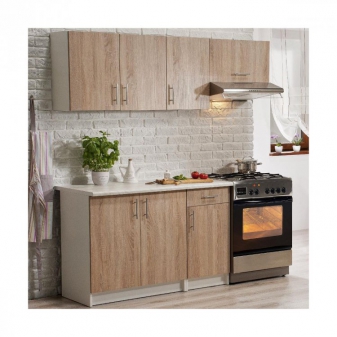 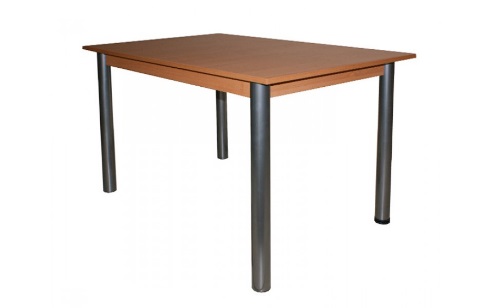 Předsíň:Velká skříň + věšáková stěna + botník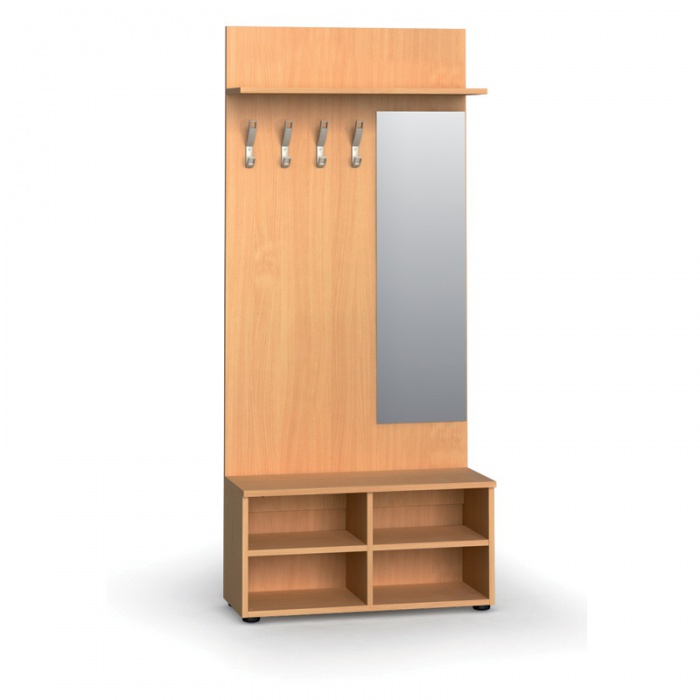 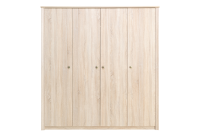 Pokoj A a BŠatní skříň 2 dveřová ( 3 ks )                                    komoda ( 2 ks )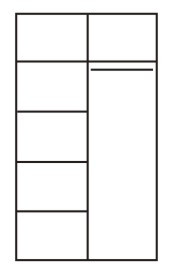 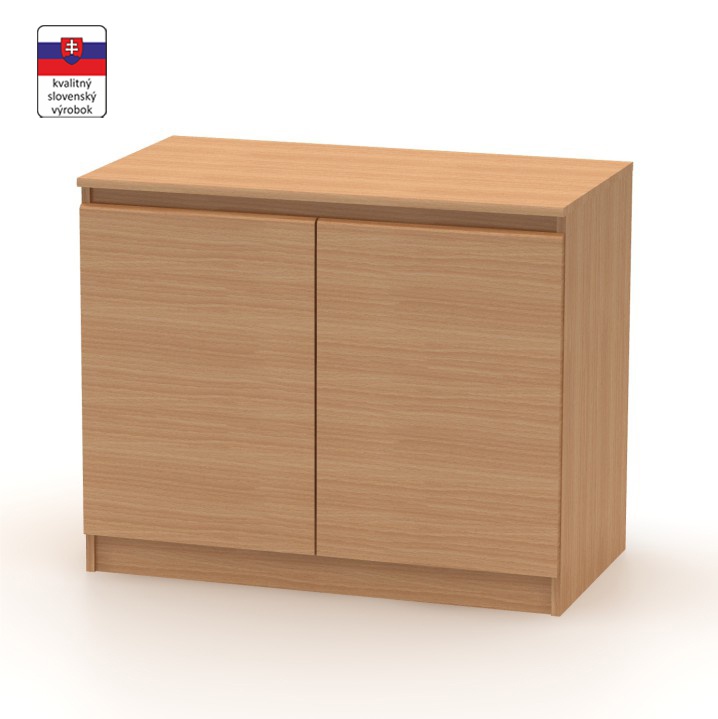 Noční stolky ( 4 ks)                                                                      jednodveřová skříň policová ( 2 ks)                                                                                                         – každá jiný rozměr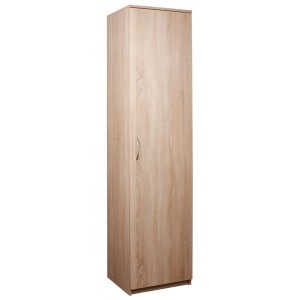 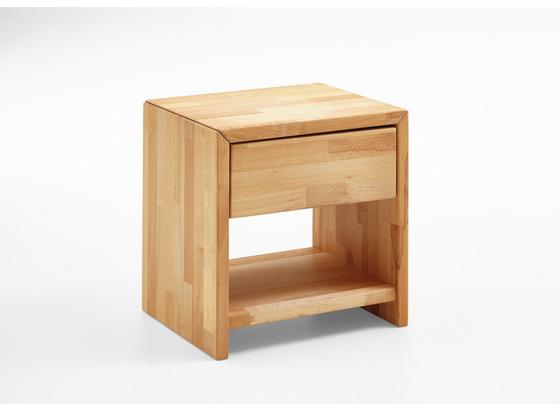 